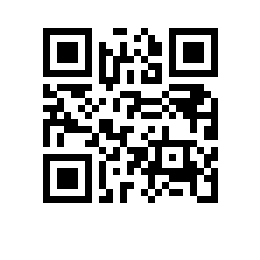 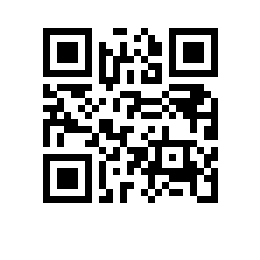 О составе государственной экзаменационной комиссии по проведению государственной итоговой аттестации студентов образовательной программы Системный анализ и математические технологии Московского института электроники и математики имени А.Н. Тихонова и секретарях государственной экзаменационной комиссии в 2023 годуПРИКАЗЫВАЮ:Утвердить государственную экзаменационную комиссию (далее – ГЭК) по проведению государственной итоговой аттестации студентов 2 курса образовательной программы Системный анализ и математические технологии, направления подготовки 01.04.02 Прикладная математика и информатика, 01.04.04 Прикладная математика, МИЭМ НИУ ВШЭ, очной формы обучения в составе Президиума ГЭК и локальных ГЭК.Утвердить состав Президиума ГЭК:Председатель Президиума ГЭК доктор технических наук, профессор, главный научный сотрудник, институт проблем управления им. Трапезникова, РАН, Бахтадзе Наталья Николаевна,Члены Президиума ГЭК:Алфимов Георгий Леонидович, доктор физико-математических наук, профессор, МИЭТ, Афанасьев Валерий Николаевич, ординарный профессор, профессор-исследователь, доктор технических наук ДПМ МИЭМ НИУ ВШЭ;Будков Юрий Алексеевич, доктор физико-математических наук, профессор, старший научный сотрудник, ДПМ НИУ ВШЭ;Данилов Владимир Георгиевич, доктор физико-математических наук, профессор-исследователь, ведущий научный сотрудник ДПМ МИЭМ НИУ ВШЭ,Ефремов Роман Гербертович, доктор физико-математических наук, профессор, заместитель директора ИБХ РАН,Ильин Вячеслав Анатольевич, доктор физико-математических наук, профессор, главный научный сотрудник, ФГБУ НИЦ «Курчатовский институт»,Перескоков Александр Вадимович, доктор физико-математических наук, профессор, МЭИ,Скобелев Петр Олегович, доктор технических наук, старший научный сотрудник, заведующий лабораторией интеллектуальных систем и технологий Института проблем управления сложными системами РАН,Соколинский Леонид Борисович, доктор физико-математических наук, профессор, проректор по информатизации Южно-Уральского государственного университета (НИУ),Щур Лев Николаевич, доктор физико-математических наук, профессор, базовая кафедра «Прикладные информационно-коммуникационные средства и системы» ВЦ РАН МИЭМ НИУ ВШЭ,Белов Александр Владимирович, кандидат технических наук, профессор, руководитель департамента, ДПМ МИЭМ НИУ ВШЭ,Биктимиров Марат Рамилевич, кандидат технических наук, руководитель научно-образовательных проектов, Фонд развития сетевых технологий «ИнДата»,Гайдуков Роман Константинович, кандидат физико-математических наук, научный сотрудник, доцент, ДПМ МИЭМ НИУ ВШЭ,Манита Анатолий Дмитриевич, кандидат физико-математических наук, доцент, кафедра теории вероятностей механико-математического факультета МГУ им. М.В. Ломоносова,Руссков Александр Алексеевич, кандидат физико-математических наук, научный сотрудник Института прикладной математики им. М.В. Келдыша РАН,Сластников Сергей Александрович, кандидат технических наук, доцент, ДПМ МИЭМ НИУ ВШЭ,Тимофеев Алексей Владимирович, кандидат физико-математических наук, доцент, заместитель директора по научной работе ОИВТ РАН,Чеповский Александр Андреевич, кандидат физико-математических наук, доцент, директор по стратегической работе с абитуриентами НИУ ВШЭ,Шнурков Петр Викторович, кандидат физико-математических наук, доцент, кафедра высшей математики НИУ ВШЭ,Онищенко Марина Валентиновна, Исполнительный директор, StatSoft Russia.Секретарь Президиума ГЭК:Перечкина Анна Михайловна, заместитель руководителя центра управления образовательных программ МИЭМ НИУ ВШЭ. Утвердить локальную ГЭК №1 по защите выпускных квалификационных работ: Председатель локальной ГЭК №1 доктор физико-математических наук, профессор, МИЭТ Алфимов Георгий Леонидович,Члены локальной ГЭК №1:Данилов Владимир Георгиевич, доктор физико-математических наук, профессор-исследователь, ведущий научный сотрудник ДПМ МИЭМ НИУ ВШЭ,Ефремов Роман Гербертович, доктор физико-математических наук, профессор, заместитель директора ИБХ РАН,Перескоков Александр Вадимович, доктор физико-математических наук, профессор, МЭИ,Гайдуков Роман Константинович, кандидат физико-математических наук, научный сотрудник, доцент, ДПМ МИЭМ НИУ ВШЭ,Тимофеев Алексей Владимирович, кандидат физико-математических наук, доцент, заместитель директора по научной работе ОИВТ РАН,Шнурков Петр Викторович, кандидат физико-математических наук, доцент, кафедра высшей математики НИУ ВШЭ,Секретарь локальной ГЭК №1:  Фонарева Алиса Вадимовна, аналитик, стажер-исследователь НИУ ВШЭ.Утвердить локальную ГЭК №2 по защите выпускных квалификационных работ: Председатель локальной ГЭК №2 доктор физико-математических наук, профессор, главный научный сотрудник, ФГБУ НИЦ «Курчатовский институт» Ильин Вячеслав Анатольевич,Члены локальной ГЭК №2:Будков Юрий Алексеевич, доктор физико-математических наук, профессор, старший научный сотрудник, ДПМ НИУ ВШЭ;Скобелев Петр Олегович, доктор технических наук, старший научный сотрудник, заведующий лабораторией интеллектуальных систем и технологий Института проблем управления сложными системами РАН,Соколинский Леонид Борисович, доктор физико-математических наук, профессор, проректор по информатизации Южно-Уральского государственного университета (НИУ),Щур Лев Николаевич, доктор физико-математических наук, профессор, базовая кафедра «Прикладные информационно-коммуникационные средства и системы» ВЦ РАН МИЭМ НИУ ВШЭ,Белов Александр Владимирович, кандидат технических наук, профессор, руководитель департамента, ДПМ МИЭМ НИУ ВШЭ,Руссков Александр Алексеевич, кандидат физико-математических наук, научный сотрудник Института прикладной математики им. М.В. Келдыша РАН,Секретарь локальной ГЭК №2:  Жукова Лилия Фаилевна, кандидат наук НИУ ВШЭ, доцент, ДПМ МИЭМ НИУ ВШЭ.Утвердить локальную ГЭК №3 по защите выпускных квалификационных работ: Председатель локальной ГЭК № доктор технических наук, профессор, главный научный сотрудник, институт проблем управления им. Трапезникова, РАН, Бахтадзе Наталья Николаевна,Члены локальной ГЭК №3:Афанасьев Валерий Николаевич, ординарный профессор, профессор-исследователь, доктор технических наук ДПМ МИЭМ НИУ ВШЭ,Белов Александр Владимирович, кандидат технических наук, профессор, руководитель департамента, ДПМ МИЭМ НИУ ВШЭ,Биктимиров Марат Рамилевич, кандидат технических наук, руководитель научно-образовательных проектов, Фонд развития сетевых технологий «ИнДата»,Манита Анатолий Дмитриевич, кандидат физико-математических наук, доцент, кафедра теории вероятностей механико-математического факультета МГУ им. М.В. Ломоносова,Сластников Сергей Александрович, кандидат технических наук, доцент, ДПМ МИЭМ НИУ ВШЭ,Чеповский Александр Андреевич, кандидат физико-математических наук, доцент, директор по стратегической работе с абитуриентами НИУ ВШЭ,Онищенко Марина Валентиновна, Исполнительный директор, StatSoft Russia.Секретарь локальной ГЭК №3:  Перечкина Анна Михайловна, заместитель руководителя центра управления образовательных программ МИЭМ НИУ ВШЭ.Проректор										С.Ю.Рощин